Дидактическая игра«Осьминожки»Хорошо организованная игра – это хорошо организованный досуг ребенка. Чтобы заинтересовать ребенка к игре, игра должная быть интересной, яркой и многофункциональной. Так пришла идея изготовить дидактическую игру «Осьминожки».   Данное пособие состоит из 7 разноцветных вязанных крючком осьминожек, вязанного коврика голубого цвета и камушек.  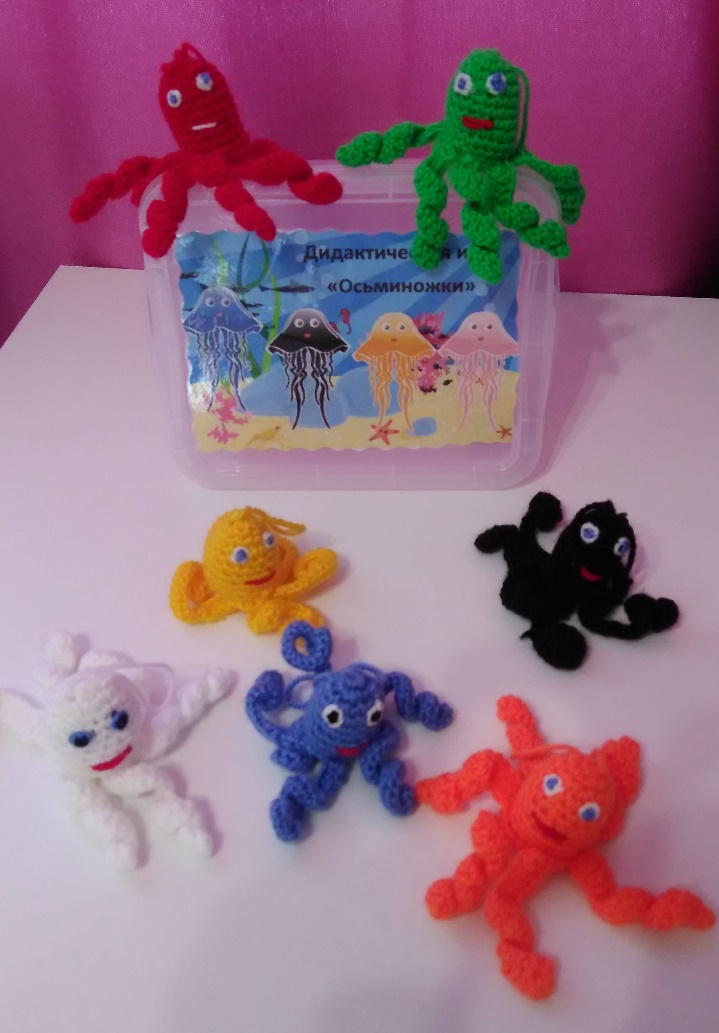 Данное пособие можно использовать на протяжении всего дошкольного возраста в зависимости от поставленных задач, оно многофункционально и мобильно. Может использоваться во всех видах деятельности.Цель данного пособия: расширить кругозор детей.Задачи:развитие мелкой моторики рук;расширять знания детей о подводном мире; развивать представления о цвете;формировать умение считать в пределах 10;развивать представления о свойствах и качествах материалов;развивать умение определять положение предмета;развивать у воспитанников коммуникативные способности, умение играть сообща;развивать память, воображение.воспитывать интерес к познанию окружающего мира через тактильные ощущения.Исходя из задач, данное пособие имеет несколько вариантов игр.Пмерный перечь игр«Найди Осьминога»Цель: развивать (закреплять) представления о цвете.Ход игры: ведущий называет осьминога определенного цвета, играющий находит осьминога и демонстрирует его.Цель: развивать навыки количественного и порядкового счета.Ход игры: ведущий предлагает найти осьминога с определенным количеством щупальцев или осьминого порядкового номера.«Что изменилось»Цель игры: развивать произвольное внимание и кратковременную память; воспитывать честность. Ход игры: ведущий выкладывает осьминожек. Затем предлагает играющим запомнить, что и в каком порядке стоит на столе. Затем ведущий предлагается участникам отвернуться и после отгадать какого осьминога не хватает (или что изменилось). Ведущий в этой игре может убрать осьминога или поменять местами.Словесная игра «Расскажи Осьминожке о…»Цель: развивать речь воспитанников, расширять словарный запас по заданной теме.Ход игры: (например) ведущий предлагает играющим рассказать синему осьминожку, что бывает синего цвета.Сюжетная игра «Осьминожки»Цель: развивать у воспитанников коммуникативные способности, умение играть сообща; развитие воображения.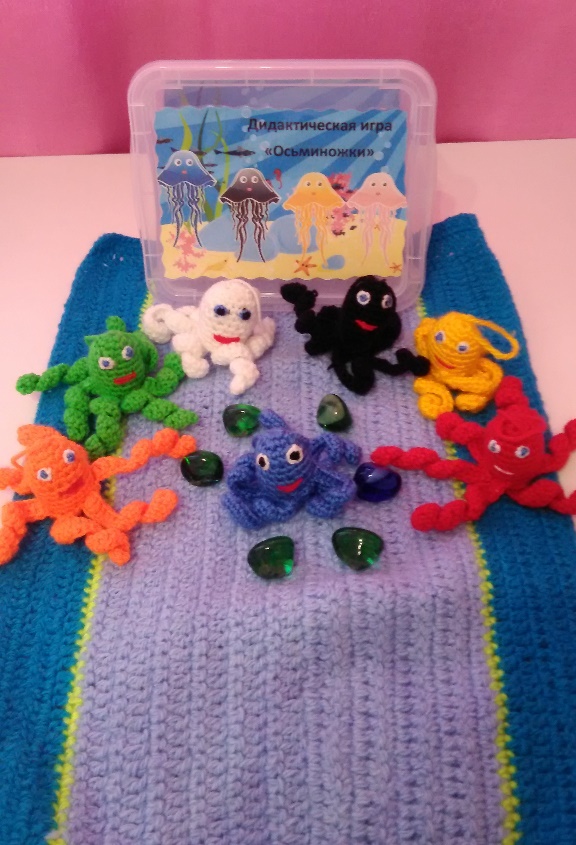 